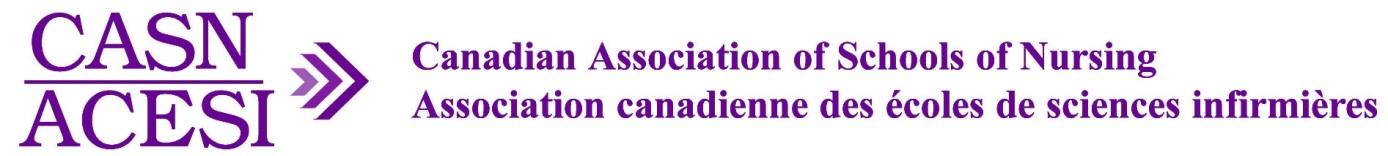 Programme d’agrément des programmes de transition pour les infirmières formées à l’étrangerFormulaire de demande d’examen d’agrémentPARTIE I – FORMULAIRE DE DEMANDENom de la responsable du programme de sciences infirmières :  
Titre :  
Téléphone:  
Courriel :  Nom de l’école:   
Adresse: 
Téléphone: 
Site Web:  
Lien vers une brochure ou de l’information à l’égard du programme à l’intention des étudiantes:  Programmes de formation en sciences infirmières visés par l’examen** Aux fins de l’agrément, le terme « programme » représente tout programme visant à corriger les lacunes ou les différences dans la formation ou les compétences, de sorte qu’une infirmière formée à l’étranger puisse obtenir une autorisation d’exercer au Canada et de s’intégrer pleinement au système canadien de soins de santé.3. Date souhaitée de l’examen d’agrément de deux jours La date souhaitée de l’examen d’agrément est la semaine du _______________ 20 __. Notez que pendant la période de l’examen d’agrément, des étudiantes de toutes les années des programmes faisant l’objet de l’examen doivent être présentes en classe et en milieux cliniques. La date souhaitée exclut les jours fériés et les semaines de lecture ou d’étude.  4. Déclaration du requérant Je déclare être la personne responsable de l’école et être autorisé à engager l’école susmentionnée à l’égard du processus d’examen d’agrément de l’ACESI. J’ai indiqué dans la présente demande le programme de sciences infirmières, ainsi que toutes les options et filières et tous les volets à des fins d’examen d’agrément. J’accepte de me conformer aux politiques, aux procédures et aux lignes directrices de l’ACESI, ainsi que de payer les frais exigés. Signature: ______________________________ Date: _________________________ Nom: ______________________________  PARTIE II – DESCRIPTIONSDécrivez la structure administrative de l’école de sciences infirmières.Décrivez brièvement les ressources d’apprentissage mises à la disposition des étudiantes, notamment la bibliothèque, les ordinateurs et les laboratoires d’apprentissage. Décrivez les critères académiques et le processus d’évaluation et d’admission pour chaque programme visé par l’examen. Indiquez à l’annexe B le nom et les coordonnées notamment de la responsable de l’école, de l’adjointe administrative et d’autres membres du personnel qui vont participer à l’agrément de l’ACESI. Programme Décrivez brièvement le programme visé par l’examen. Décrivez la structure administrative du programme. Veuillez joindre un organigramme à l’annexe A. Énumérez les résultats du programme.Décrivez le processus utilisé pour évaluer les crédits d’autres écoles ou facultés.Décrivez le programme d’études. Donnez un aperçu des cours dans chaque programme et de leur ordre.Décrivez brièvement les ressources d’apprentissage mises à la disposition des étudiantes, notamment la bibliothèque, les ordinateurs et les laboratoires d’apprentissage.Indiquez à l’annexe B les coordonnées (nom, poste, numéros de téléphone et de télécopieur, adresse courriel) de la responsable de l’école, de l’adjointe administrative et d’autres membres du personnel qui vont participer au processus d’agrément de l’ACESI. Décrivez comment l’école aborde les stages cliniques des étudiantes. Corps professoral Indiquez le nombre de membres du corps professoral à temps plein, à temps partiel et contractuel. Résumez les titres universitaires des membres du corps professoral (doctorat, maîtrise, baccalauréat). Prestation du programme d’enseignement à distance Indiquez le mode de prestation ainsi que pourcentage de cours traditionnels (c.-à-d., de cours par correspondance, de téléconférences ou de vidéoconférences, d’enseignement en ligne). Étudiantes Indiquez le nombre total d’apprenantes à temps plein et à temps partiel dans le programme, ainsi que le nombre d’admissions pour le programme pendant l’année en cours. Décrivez l’évaluation des étudiantes dans les cours cliniques et théoriques. Milieux cliniques Décrivez l’emplacement des sites cliniques. Décrivez comment la constance et la qualité sont atteintes en milieu clinique. Veuillez retourner le formulaire dûment rempli à l’attention de Joni Boyd, gestionnaire principale, agrément et évaluation : jboyd@casn.ca. Nom officiel du programme de transition pour les IFE : Liste des volets offerts (p. ex., IA, IAI, IAA) : Liste des emplacements où des cours sont donnés :       